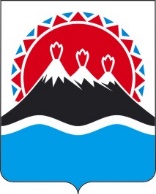 П О С Т А Н О В Л Е Н И ЕГУБЕРНАТОРА КАМЧАТСКОГО КРАЯг. Петропавловск-КамчатскийПОСТАНОВЛЯЮ:1. Внести в приложение 1 к постановлению Губернатора Камчатского края от 03.07.2021 № 94 «О мерах по недопущению распространения новой коронавирусной инфекции (COVID-19) на территории Камчатского края» следующие изменения:1) дополнить частью 11 следующего содержания:«11. Граждане, контактировавшие с больным новой коронавирусной инфекцией (COVID-19), должны находиться в изоляции (в обсерваторе, по месту жительства) не менее 7 календарных дней со дня последнего контакта с больным новой коронавирусной инфекцией (COVID-19) или до выздоровления (в случае развития заболевания).Изоляции не подлежат граждане, не имеющие симптомы заболевания, сходного с новой коронавирусной инфекцией (COVID-19), прошедшие полный курс вакцинации против новой коронавирусной инфекции (COVID-19) в течение 6 месяцев, предшествующих контакту с больным новой коронавирусной инфекцией (COVID-19), или переболевшие новой коронавирусной инфекцией  (COVID-19) в течение 6 месяцев, предшествующих контакту с больным новой коронавирусной инфекцией (COVID-19).»;2) пункт 2 части 23 изложить в следующей редакции:«2) работников, перенесших заболевание новой коронавирусной инфекцией (COVID-19), и имеющих сертификат переболевшего, выданный медицинской организацией, или действующий QR-код, полученный с использованием специализированного приложения Единого портала государственных и муниципальных услуг «Госуслуги. Стопкоронавирус», - в течение срока действия соответствующего сертификата или QR-кода.».          2. Настоящее постановление вступает в силу после дня его официального опубликования.[Дата регистрации]№[Номер документа]О внесении изменений в приложение 1 к постановлению Губернатора Камчатского края от 03.07.2021 № 94 «О мерах по недопущению распространения новой коронавирусной инфекции (COVID-19) на территории Камчатского края» [горизонтальный штамп подписи 1]В.В. Солодов 